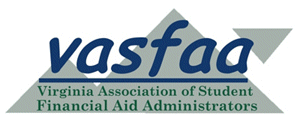 NEW CENTURY EDUCATIONAL ENDOWMENT FUND2015-2016 AWARD APPLICATIONThe New Century Educational Endowment Fund’s President’s Council invites award proposals for the 2015-2016 year.Award proposals for the 2015-2016 year should be limited to two or three pages accompanying this application form.   Individuals submitting applications must be VASFAA members in good standing during their grant period.  Awards are intended to support the professional development of the higher education community in Virginia and individual VASFAA members.  Awards may range from a minimum of $250 to a maximum of $1,500.  An amount of $500 is deemed to be the maximum that can be approved for expenses related to a state, regional, national, or federal financial aid conference (e.g., VASFAA, SASFAA, NASFAA, & FSA).  Exceptions to these limits may be made by a unanimous vote of the President’s Council.Name of Applicant:                                                      Other Researcher(s), if ApplicableOccupation or Title:Institution/Organization:Address:Phone/Fax/Email:Title or Purpose of Proposed Professional Development Grant:Period of Grant Application:Amount of Grant Request: (please attach detailed budget outline)Purpose of Professional Development Grant: (use additional pages to support, if necessary)Certification:  I certify that the information in this application and proposal is true and correct to the best of my knowledge.  I certify that I am a member (in good standing) of VASFAA and that my employer knows of and agrees to this request for outside funding.In response to receiving this award, I agree to provide a report to the membership after the conclusion of the activity or event, to be submitted within 60 days of the close of the activity or event.  The report shall be sufficient to explain the request, how the funds were utilized and the results or outcomes of the activity or event.I understand that any unused funds must be returned within 60 days of the close of the activity or event for which the award was made, and that funds may only be used for costs associated with activity or event for which they were awarded.  ___________________________________________________________________________Signature                                                                                       DatePlease submit completed application to either:John Brandt 
Budget & Finance Committee Chair
john.brandt@svu.eduorVern FairchildsVASFAA Fund Managerjvfairchilds@gmail.com